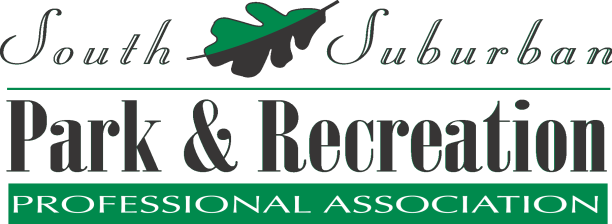 Special Events MeetingDecember 12, 202311:00am ZoomAttendance: Brenna(Mokena) Laurie (Pleasant Dale) Cali (Frankfort) Janel (Crete) Rachel (Palos Heights)Topic: SponsorshipMokena:  Have a packet, just created. (will send to me) Have 2 main events.  Sends mass email. Larger sponsorship is $800(concert) smaller $250(lunch bunch) Get sponsors from Chamber meetings and local businesses.  Plan budget without sponsor money as a buffer.Crete:  Marketing has a media kit.  Sponsors appear on signs at parks.  Seek event sponsors, mass emails are sent.  Receive both monetary and in-kind donations.  Smaller amounts seem easier to get but larger definitely help.Frankfort: Community Outreach and Marketing pack is available on website.  Has separate categoirea and benefits listed for event support.  Athletics has their own packet. Receive donations from larger companies, Starbucks and Culvers(individually owned) Mariano’s, Meyer, Chiuro-OnePalos Heights:  Sponsorship is event by event.  Want to put together a packet.  Has had a bank donate $5000 in the past.Pleasant Dale:  Wanting to put together a packet as well.  Has received a bank donation in past.  Has a foundation that supports some events.When do you send out info /packetFrankfort: FallCrete: periodicallyUpcoming Events:Mokena:  Super Hero Family Event January 15th.  Possibly going to cancelCrete:  Nothing in JanuaryFrankfort:  NYE celebration 1 ½ hour craft, games, balloon dropPalos Heights :Noon Year’s Eve, Balloon dropHeld a Merry Grinchmas $35 movie, pizza, craft and Grinch Visit 20 in attendancePleasant Dale: Frosty Fest Carnival January 19th, watching numbers for possible cancellation, Hot Cocoa Fun January 31st, National Hot Cocoa DayNext meeting Tuesday January 9th 2024 at 11am on zoomTopic: Summer Events